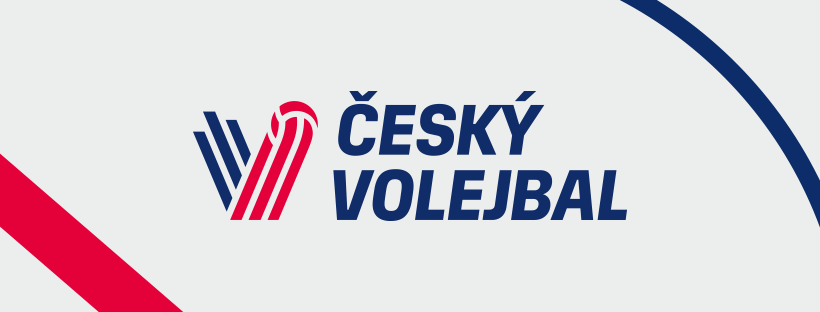 RD 2003/2004 chlapci – Kolín 16. 7. – 8. 8. 2018Roman OndřejGV BeskydyNBryknar ŠimonD. LiberecNHoang Trumg HieuKolínNRichter MikulášČ. BudějoviceBŠotola PetrKolínBToth LukášČ. BudějoviceBZelenka Ondřej Č. BudějoviceBKlajmon JakubZnojmoBVeselý Lukáš D. LiberecBJirásek Jan LanškrounSBenda JiříBlue OstravaSBukáček TomášBrnoSVodička Josef Od. VodaSUreš Jakub Příbram SFabikovič DanielBřeclavSHavlásek TomášNový JičínSPelikán JakubHavířovUStieber Rud.KolínUKollátor DavidHr. KrálovéUČernoch KryštofNový JičínLTrenéři:Zach JiříPelikán IvanMoravčík JanBendová BarboraŠotola Miroslav